GOBIERNO DEL ESTADO DE BAJA CALIFORNIA SUR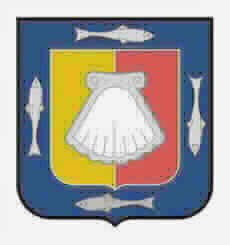 Estado Analitico del Ejercido del Presupuesto de Egresos Detallado - LDF Clasificacion Administrativa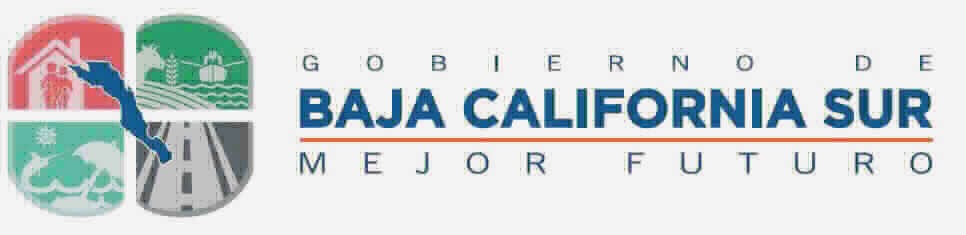 De ENE-17 A SEP-17 (PESOS)(Formato LDF 6b)1. GASTO NO ETIQUETADO6,152,053,2291,696,898,5927,848,951,8215,358,179,4982,490,772,3233. TOTAL DE EGRESOS:13,909,765,8784,273,475,042	18,183,240,92112,247,196,2295,936,044,691ConceptoEgresosEgresosEgresosEgresosEgresosSubejercicioConceptoAprobadoAmpliaciones/ (Reducciones)ModificadoDevengadoPagadoSubejercicio2.1.1.1.1.Poder Ejecutivo5,612,835,2131,616,411,5027,229,246,7154,918,057,7152,311,189,0002.1.1.1.2.Poder Legislativo214,000,00010,000,000224,000,000162,041,38561,958,6152.1.1.1.3.Poder Judicial265,933,73341,064,664306,998,397214,481,10992,517,2882.1.1.1.4.Comision de los Derechos Humanos9,384,28318,5489,402,8316,759,9582,642,8732.1.1.1.5.Instituto Estatal Electoral42,000,00029,190,86471,190,86450,701,58420,489,2802.1.1.1.6.Instituto Estatal de Transparencia y Acc. A la Inf.7,900,000213,0148,113,0146,137,7471,975,267